პროექტიაჭარის ავტონომიური რესპუბლიკის უმაღლესი საბჭოს ბიუროს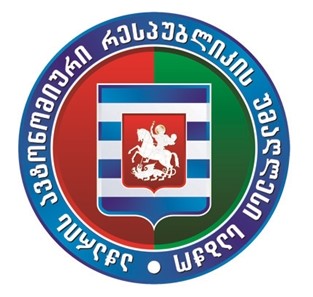                    2022 წლის 6 ივნისის                            №9 სხდომად ღ ი ს  წ ე ს რ ი გ ი	 	   17:00სთაჭარის ავტონომიური რესპუბლიკის უმაღლესი საბჭოს დადგენილების პროექტი ,,აჭარის ავტონომიური რესპუბლიკის უმაღლესი საბჭოს 2023 წლის ბიუჯეტის პროექტის დამტკიცების შესახებ“(09-01-08/30, 27.05.2022წ.); მომხსენებელი: მარინე გვიანიძე _  საფინანსო-საბიუჯეტო და ეკონომიკურ საკითხთა კომიტეტის თავმჯდომარესაზოგადოებრივი მაუწყებლის აჭარის ტელევიზიისა და რადიოს მრჩეველთა საბჭოს 2021 წლის საქმიანობის ანგარიში; მომხსენებელი: ვლადიმერ მგალობლიშვილი -  საკონსტიტუციო, იურიდიულ და საპროცედურო საკითხთა კომიტეტის თავმჯდომარეაჭარის ავტონომიური რესპუბლიკის უმაღლესი საბჭოს დადგენილების პროექტი ,,საჯარო ინფორმაციის პროაქტიულად გამოქვეყნების წესის, პირობებისა და საჯარო ინფორმაციის ელექტრონული ფორმით მოთხოვნის სტანდარტის დამტკიცების შესახებ“ (09-01-08/26, 11.05.2022წ.)მომხსენებელი: ვლადიმერ მგალობლიშვილი -  საკონსტიტუციო, იურიდიულ და საპროცედურო საკითხთა კომიტეტის თავმჯდომარეაჭარის ავტონომიური რესპუბლიკის მთავრობის საქმიანობის შესახებ აჭარის ავტონომიური რესპუბლიკის მთავრობის თავმჯდომარის ანგარიშის უმაღლესი საბჭოს პლენარულ სხდომაზე წარდგენის თარიღის განსაზღვრა.